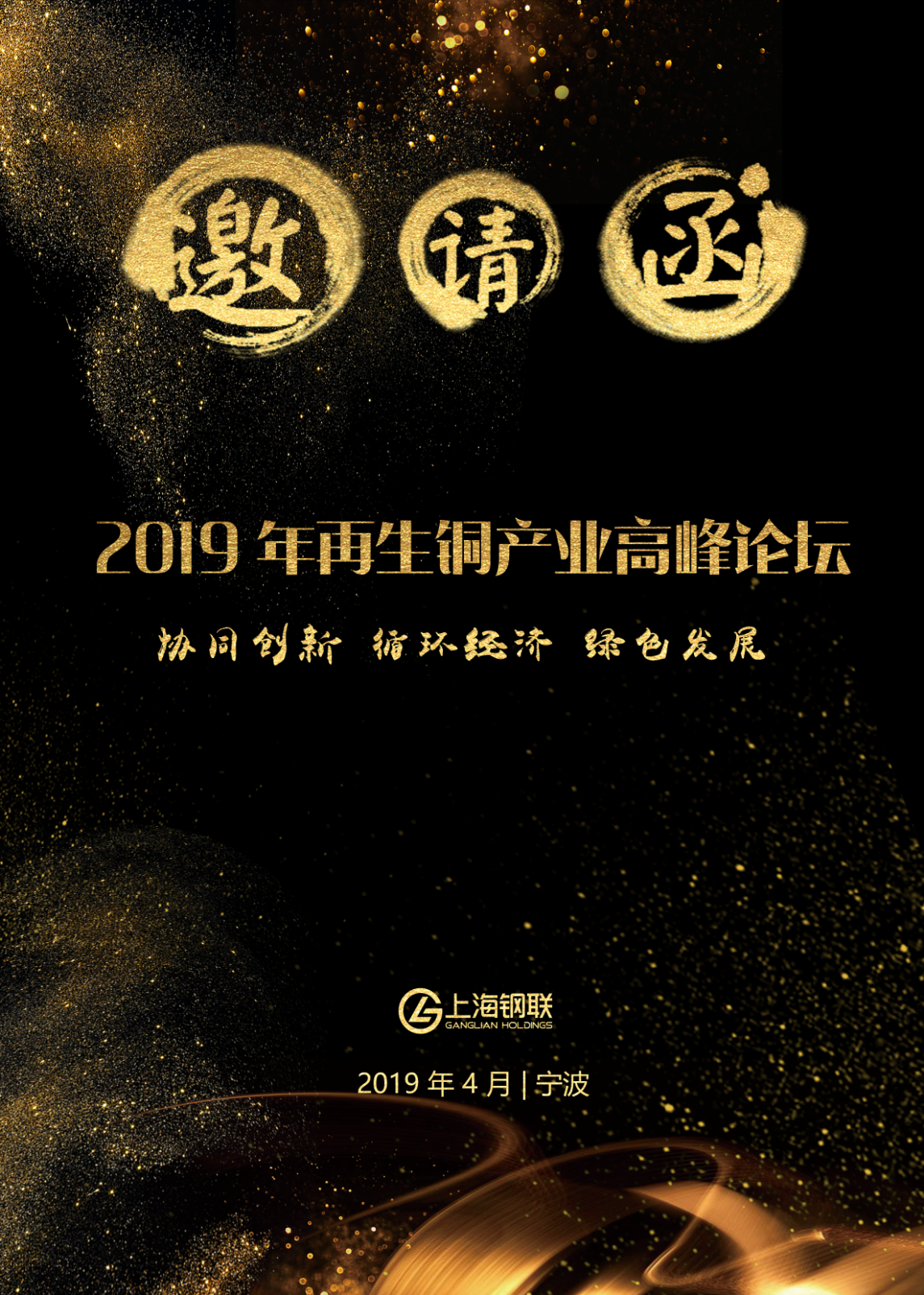 尊敬的　　   　女士/先生：您好！由中国有色金属工业协会主办; 上海期货交易所、中国有色金属工业协会再生金属分会、上海钢联电子商务股份有限公司（我的有色网）承办的“2019年再生铜产业链高峰论坛”将于2019年4月19-20日在宁波隆重召开。我们诚挚地邀请您莅临本次盛会, 共同积极探索新的一年中国铜金属产业发展之路。2018 年开始逐步执行的禁止进口废七类、取消贸易单位进口废铜资格，以及虚开增值税严查、环保严查等约束下， 2018年全国进口铜废料受到明显的制约，进口量与去年同比大幅锐减。2018年1-12月废铜进口总量同比下滑34%，废铜总量减少很大原因在于“废七”类废铜的进口限制。其次，因“废七”转变为“废六”，导致进口废铜总体铜品位抬升，金属量减少远小于实物量。2017年进口废铜平均铜品位在37-38%，2018年1-12月为57%左右。2019年执行禁止“废七”类废铜进口及更加严格的进口审批制度后，我国铜进口量或将削减70万吨以上。因铜价的疲弱和环保趋严，减少的废铜短期难以靠国产废铜来弥补，年内出现进口和国产废铜双降态势。2019年，机构预计“废六”类将在7月之后开始限制类进口，7月之后六类废铜需要配额才能进口，废铜下半年供应是否更加紧张？精铜是否能被拉动？在废铜进口政策持续收紧的背景下，废铜缺口如何补足？下游企业如何对应？期货、期权等金融工具能否帮助企业控制风险？“2019年中国再生金属产业链高峰论坛”，将力邀知名经济学家、再生铜产业链以及金融行业的学者和实战专家从多角度展望2019年中国再生铜金属及铜市场。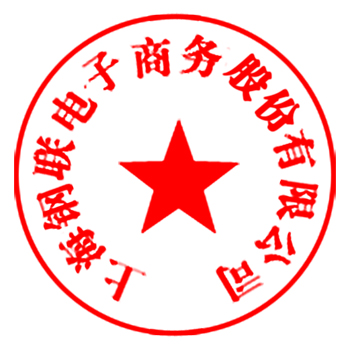                            上海钢联电子商务股份有限公司                               二O一九年二月二十三日会 议 简 介会议时间：2019年4月19-20日  会议地点：宁波南苑饭店酒店位置：浙江省宁波市海曙区灵桥路2号 主办单位：中国有色金属工业协会承办单位：上海期货交易所  中国有色金属工业协会再生金属分会上海钢联电子商务股份有限公司（我的有色网）   会 议 关 注 热 点宏观：2018年中国经济下行压力有所加大，经济增长降速。政策：废七类已全面禁止，废六类也岌岌可危，国内再生铜市场能否达到供需？财税：税改变化，再生铜退税政策如何变化？金融：铜金属期货、期权交易如何更好的服务实体企业？产业： 2019年再生金属市场发展现状及趋势解读2019年全球铜矿供应格局变化及趋势发展2019年铜市场基本面分析及后市展望2019年冶炼产业运行情况解析会 议 议 程（以上为拟定发言人及演讲主题。以最终议程/行程为准。）参 会 回 执 表路 线 规 划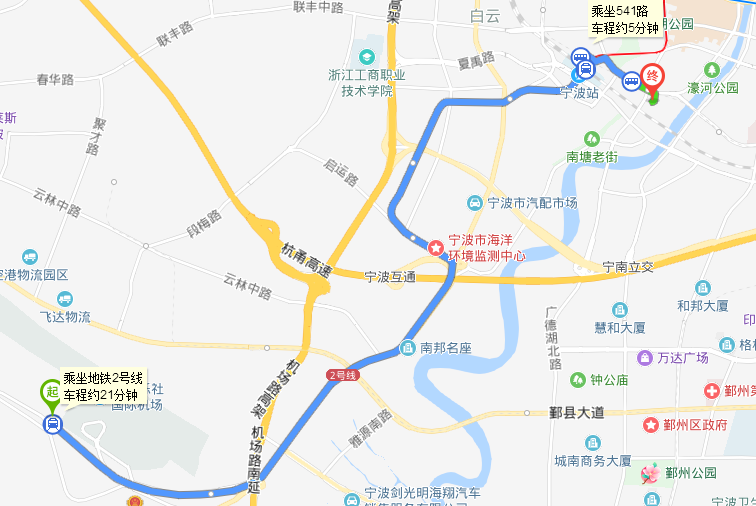 宁波站至宁波南苑饭店TAXI：路程约15分钟，费用约15元。公共交通：乘坐5路/106路/356路/369路/512路至三市立交桥站，步行166米到达宁波南苑饭店。宁波栎社机场至南苑饭店TAXI：路程约21分钟，费用约40元公共交通：乘坐地铁二号线至宁波站，从宁波站乘坐5路/106路/356路/369路/512路至三市立交桥站，步行166米到达终点。2019年4月19日  会议议程2019年4月19日  会议议程8:30-9:00会议签到，领取资料9:00-9:20开幕：上海钢联电子商务股份有限公司致辞：上海钢联/协办单位/赞助单位    领导9:20-9:50宏观篇：2019年金属与矿产业供需结构展望嘉宾：高盛（亚洲）有限责任公司 执行董事 李琦    9:50-10:30政策篇：回收铜原料标准制定思路及进展嘉宾：中国环境科学研究院10:30-11:20产业篇：铜废碎料进口管理新思路嘉宾：环境保护部固管中心11:20-12:00产业篇：探讨产业协同创新、绿色发展之路嘉宾：中国有色金属工业协会再生金属分会12:00-13:00午餐13:30-14:00产业篇：“一带一路”园区建设经验分享嘉宾：中国有色金属工业协会再生金属分会14:30-15:00政策篇：进口新政下原料保障应对措施嘉宾：五矿研究院15:30-16:00产业篇: 再生金属园区转型升级探索嘉宾：鹰潭市再生园区16:00-16:30金融篇: 中国铜期权发展趋势嘉宾：上海期货交易所16:30-17:00产业篇：2019年中国铜金属市场展望嘉宾：上海钢联电子商务股份有限公司 高级分析师 王宇2019年4月20日  企业调研2019年4月20日  企业调研1.葛洲坝展慈（宁波）金属工业有限公司       再生金属2.博威合金材料股份有限公司                    铜材3.宁波兴业盛泰有限公司                   铜材及再生金属1.葛洲坝展慈（宁波）金属工业有限公司       再生金属2.博威合金材料股份有限公司                    铜材3.宁波兴业盛泰有限公司                   铜材及再生金属单位名称单位地址姓名职务电话电话手机E-mail企业类型□矿山  □冶炼厂 □贸易公司   □加工企业   □金融投资公司  □其他   □矿山  □冶炼厂 □贸易公司   □加工企业   □金融投资公司  □其他   □矿山  □冶炼厂 □贸易公司   □加工企业   □金融投资公司  □其他   □矿山  □冶炼厂 □贸易公司   □加工企业   □金融投资公司  □其他   □矿山  □冶炼厂 □贸易公司   □加工企业   □金融投资公司  □其他   酒店住宿宁波南苑饭店 □单床房400元/间（含单早）共      间  入住时间        至          □双床房450元/间（含双早）共      间  入住时间        至          请需要会务组预订住宿的参会代表务必仔细填写，并于4月15日前回传至会务组（住宿费自理）。无住宿要求此栏空白。宁波南苑饭店 □单床房400元/间（含单早）共      间  入住时间        至          □双床房450元/间（含双早）共      间  入住时间        至          请需要会务组预订住宿的参会代表务必仔细填写，并于4月15日前回传至会务组（住宿费自理）。无住宿要求此栏空白。宁波南苑饭店 □单床房400元/间（含单早）共      间  入住时间        至          □双床房450元/间（含双早）共      间  入住时间        至          请需要会务组预订住宿的参会代表务必仔细填写，并于4月15日前回传至会务组（住宿费自理）。无住宿要求此栏空白。宁波南苑饭店 □单床房400元/间（含单早）共      间  入住时间        至          □双床房450元/间（含双早）共      间  入住时间        至          请需要会务组预订住宿的参会代表务必仔细填写，并于4月15日前回传至会务组（住宿费自理）。无住宿要求此栏空白。宁波南苑饭店 □单床房400元/间（含单早）共      间  入住时间        至          □双床房450元/间（含双早）共      间  入住时间        至          请需要会务组预订住宿的参会代表务必仔细填写，并于4月15日前回传至会务组（住宿费自理）。无住宿要求此栏空白。参会费用参会费参会费4月10日前付款：人民币1500元/人4月10日后付款：人民币2000元/人4月10日前付款：人民币1500元/人4月10日后付款：人民币2000元/人4月10日前付款：人民币1500元/人4月10日后付款：人民币2000元/人参会费用（此费用包含参会费、资料费、茶歇、午餐，不含住宿费）（此费用包含参会费、资料费、茶歇、午餐，不含住宿费）（此费用包含参会费、资料费、茶歇、午餐，不含住宿费）（此费用包含参会费、资料费、茶歇、午餐，不含住宿费）（此费用包含参会费、资料费、茶歇、午餐，不含住宿费）参会费用参会+调研费用参会+调研费用4月10日前付款：人民币3000元/人4月10日后付款：人民币3500元/人4月10日前付款：人民币3000元/人4月10日后付款：人民币3500元/人4月10日前付款：人民币3000元/人4月10日后付款：人民币3500元/人参会费用（此费用包含参会费、资料费、茶歇、午餐、调研费，不含住宿费）（此费用包含参会费、资料费、茶歇、午餐、调研费，不含住宿费）（此费用包含参会费、资料费、茶歇、午餐、调研费，不含住宿费）（此费用包含参会费、资料费、茶歇、午餐、调研费，不含住宿费）（此费用包含参会费、资料费、茶歇、午餐、调研费，不含住宿费）汇款方式□贷记   □电汇    □支票    □现金□贷记   □电汇    □支票    □现金□贷记   □电汇    □支票    □现金□贷记   □电汇    □支票    □现金□贷记   □电汇    □支票    □现金汇款帐号开户行: 中国建设银行股份有限公司上海宝钢宝山支行                                户  名: 上海钢联电子商务股份有限公司                 帐  号: 3100 1913 1000 5250 1232开户行: 中国建设银行股份有限公司上海宝钢宝山支行                                户  名: 上海钢联电子商务股份有限公司                 帐  号: 3100 1913 1000 5250 1232开户行: 中国建设银行股份有限公司上海宝钢宝山支行                                户  名: 上海钢联电子商务股份有限公司                 帐  号: 3100 1913 1000 5250 1232开户行: 中国建设银行股份有限公司上海宝钢宝山支行                                户  名: 上海钢联电子商务股份有限公司                 帐  号: 3100 1913 1000 5250 1232开户行: 中国建设银行股份有限公司上海宝钢宝山支行                                户  名: 上海钢联电子商务股份有限公司                 帐  号: 3100 1913 1000 5250 1232汇款帐号为保证您参会的顺利报到，汇款时请注明“2019年中国再生铜产业链高峰论坛”字样，写明参会单位名称，并将“参会回执表”于2019年4月10日前发送至会务组。 为保证您参会的顺利报到，汇款时请注明“2019年中国再生铜产业链高峰论坛”字样，写明参会单位名称，并将“参会回执表”于2019年4月10日前发送至会务组。 为保证您参会的顺利报到，汇款时请注明“2019年中国再生铜产业链高峰论坛”字样，写明参会单位名称，并将“参会回执表”于2019年4月10日前发送至会务组。 为保证您参会的顺利报到，汇款时请注明“2019年中国再生铜产业链高峰论坛”字样，写明参会单位名称，并将“参会回执表”于2019年4月10日前发送至会务组。 为保证您参会的顺利报到，汇款时请注明“2019年中国再生铜产业链高峰论坛”字样，写明参会单位名称，并将“参会回执表”于2019年4月10日前发送至会务组。 会 务 组卢海丹 021-26093414  18170888431   luhd@mysteel.com卢海丹 021-26093414  18170888431   luhd@mysteel.com卢海丹 021-26093414  18170888431   luhd@mysteel.com卢海丹 021-26093414  18170888431   luhd@mysteel.com卢海丹 021-26093414  18170888431   luhd@mysteel.com